Erdbeer-JoghurteisZutaten500 g Naturjoghurt250 g Sahne150 g Vanillejoghurt500 g frische Erdbeerenevtl.1 EL HonigHolzstäbchenLeere FruchtzwergebecherZubereitung  Erdbeeren schneiden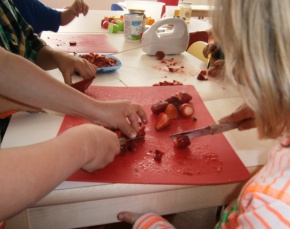 Die Erdbeeren in sehr kleine Stücke schneiden.Wer keine Fruchtstückchen im Eis mag, kann die geschnittenen Erdbeeren auch pürieren.Die Creme verrührenSahne sehr steif schlagen.Sahne mit Joghurt, Honig und den Fruchtstückchen verrühren.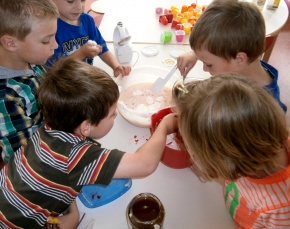 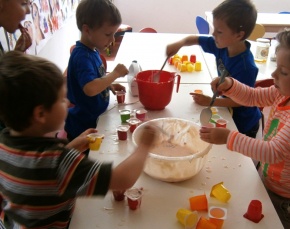 In Becher füllenDie Creme in Becher füllen.Eisstäbchen in die Creme stecken.In den Tiefkühlschrank stellen.Am Beginn des Gefriervorganges einige Male umrühren.Das selbsthergestellte Eis genießenDas Erdbeer-Joghurteis aus dem Becher nehmen und genießen